Publicado en Madrid el 12/05/2021 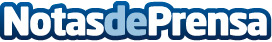 Gemma Collins, celebrity británica, se hace viral desde una cabina de Cryosense para perder pesoLa estrella de realities e influencer británica ha querido enseñar a sus seguidores su secreto mejor guardado en su plan de adelgazamiento sometiéndose a una sesión de crioterapia en un equipo de CryosenseDatos de contacto:Cryosense911 59 27 16Nota de prensa publicada en: https://www.notasdeprensa.es/gemma-collins-celebrity-britanica-se-hace Categorias: Internacional Sociedad Medicina alternativa http://www.notasdeprensa.es